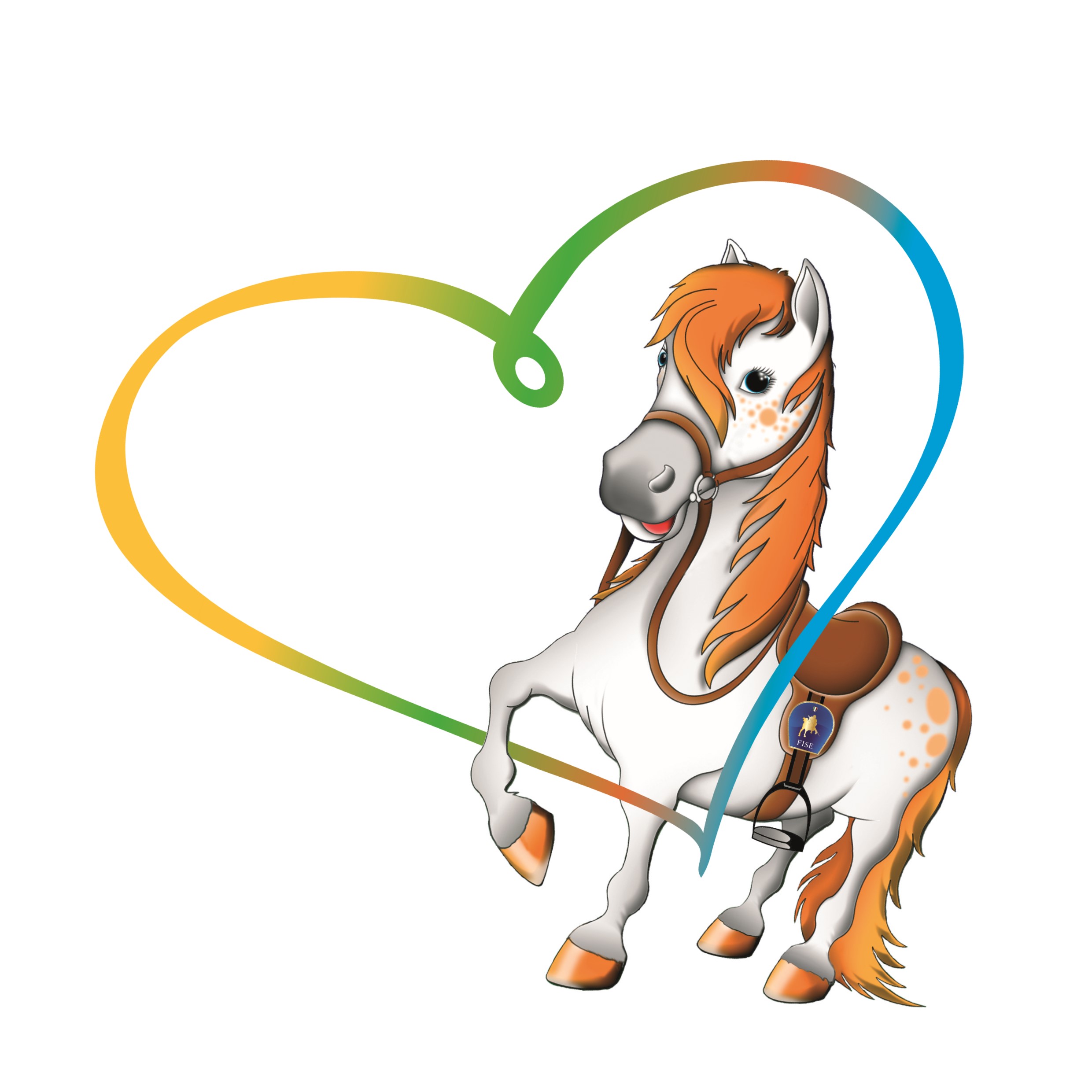 PONYADI 201829 agosto – 1° settembreIppodromo “Giannattasio” Lancieri di Montebello - RomaMODULO RICHIESTA DI CANDIDATURA A VOLONTARIOInserisci qui i tuoi dati personali:Il modulo compilato va inviato all’indirizzo mailpony@fise.it Nome e CognomeTel.IndirizzoCittà Data di nascitaCapN° Patente FISEE - MailAltro eventuale recapitoAltro eventuale recapitoCompetenzeEsperienze in ambito equestreEsperienze in organizzazione eventiDisponibilità di tempoLingue straniere Taglia polo